NOTEPlease (1) add line numbers in the full test; and (2) insert the Figures and Tables directly into the corresponding positions in the manuscript. The full text should not exceed 10,000 wordsArticle type Full Length Article, Review Article, Short Communication, etc.TitleConcise and informative. Title is often used in information-retrieval systems. Please avoid abbreviations and formulas where possible. Title usually falls within 2−3 lines. The first letter of the first word needs to be capitalized, and proper and specific nouns need to be capitalized.e.g., Characteristics and utilization of plant diversity and resources in Central AsiaAuthor informationPlease remove this section from the manuscript and keep it only in the Title pageFirst name Middle name Last name a, First name Middle name Last name b, First name Middle name Last name b,* a Department of xxx (department), School of Economics and Finance (school), Xi’an Jiaotong University (university), Xi’an (city), 710049 (zip code), China (country) b Department of xxx, Institute of Transport and Logistics Studies, The University of Sydney Business School, The University of Sydney, NSW 2006, Australia* Corresponding author.E-mail address: e-mail@e-mail.com (Corresponding author name).Author affiliations should be listed according to the name order under the title. The corresponding author should be marked with “*” on the top right.AbstractAbstract should be more than 250 words which can conclude the whole content of the paper, including background/purpose, methods, results, conclusions and scientific significance. Equations, figures and tables, as well as references are not supposed to appear in this part. When abbreviation is firstly used, it should contain the full name with its abbreviation included in parentheses, such as “mixed multinominal logit (MMNL) model”. Do NOT use the first person as subject. Do NOT repeat the title as the first sentence of the Abstract. Simple sentence and active voice are preferred, and verb should be close to the subject.e.g., Morocco wants its 12 regions to play the role as the main lever of its public policies to initiate harmonized spatial multidimensional development. In the context of this goal and Morocco’s openness over the past two decades to bilateral and multilateral cooperation in an effort toward regional integration, this article studies the convergence of 389 regions in 36 countries (Morocco and 35 of its partner member countries in the Organization for Economic Co-operation and Development (OECD)) between 2000 and 2019 in terms of well-being. To this end, we considered the territorial dimension of β-convergence models for well-being and its four domains (economic, social, environmental, and governance). Then, we adapted the absolute β-convergence model by taking into account the existence of spatial heterogeneity according to five specifications of spatial models. Thus, apart from environmental domain, we found that β-convergence of regions is significant for well-being and three of its domains (economic, social, and governance). These convergences are made by a spatially autocorrelated error model (SEM). However, the speed and period of convergence are relatively low for social domain, partly explaining the very exacerbated tensions at the territorial level. The fastest convergence was achieved in governance domain, followed by economic domain. This suggests that emerging countries must pay particular attention to national public action in favor of social cohesion at the territorial level. The lack of convergence in environmental domain calls for common actions for all countries at the supranational level to protect the commons at the territorial level.KeywordsThe keywords should (1) fully reflect the manuscript with high frequency; (2) can be easily searched by the search engine; (3) 6-7 keywords are needede.g.,Central villages; Spatial reorganization; Rural sustainable development; Urban-rural integration;Urban service; Abbasiya District1. IntroductionThis paragraph is the introduction of the article. In this part, author(s) should provide an adequate background, and state the significance, objective(s) and method(s) of the research work. Author(s) should also cite relative references, especially references of work published in the last two to three years. State the objectives of the work and provide an adequate background are necessary, avoiding a detailed literature survey or a summary of the results. Equations, figures and tables are usually not supposed to appear in this part.e.g.,Diverse social and environment problems around the world are caused by the spatial environment issues in rural and urban areas. Uncontrolled urban expansion is catastrophic for traditional rural areas and ecosystems. Residents in rural areas commonly cannot access quality housing, economic resources, and public services (Yang et al., 2011). In Japan, the government promoted “comprehensive villages” as a form of integrated town construction (Liu, 2023), while China sought to address the impact of the terrible urban expansion on agricultural lands in the last 30 years by radical institutional change, administrative restructuring, and activating of regional planning in urban and rural areas (Kamelin et al., 1981; Adylov, 1983, 1987; Nabiev, 1986; Adylov and Zuckerwanik, 1993).  Similar numbers were published by Zhang et al. (2013), who recorded 9346 species of vascular plants belonging to 127 families and 1279 genera across Central Asia.2. Material and methodsProvide sufficient details to allow the work to be reproduced by an independent researcher. Methods that are already published should be summarized and indicated by reference(s). If quoting directly from previously published methods, please use quotation marks and also cite the sources. Any modifications to existing methods should also be stated.2.1.2.2. 2.2.1. 2.2.2. 3. Results3.1. 3.2. 3.2.1.A detailed guide on electronic artwork is available. You are urged to visit this site; an excerpt of some of the details is given here.FormatsIf your electronic artwork is created in a Microsoft Office application (Word, PowerPoint, Excel), then please supply 'as is' in the native document format.Regardless of the application used other than Microsoft Office, when your electronic artwork is finalized, please 'Save as' or convert the images to one of the following formats (note the resolution requirements for line drawings, halftones, and line/halftone combinations given below):EPS (or PDF): Vector drawings, embed all used fonts.TIFF (or JPEG): Color or grayscale photographs (halftones), with a minimum resolution of 700 dpi.TIFF (or JPEG): Bitmapped (pure black & white pixels) line drawings, with a minimum resolution of 700 dpi.TIFF (or JPEG): Combinations bitmapped line/half-tone (color or grayscale), with a minimum resolution of 700 dpi.Please do not:• Supply files that are optimized for screen use (e.g., GIF, BMP, PICT, WPG); they typically have a low number of pixels and limited set of colors;• Supply files that are too low in resolution;• Submit graphics that are disproportionately large for the content.Color artworkPlease make sure that artwork files are in an acceptable format (TIFF (or JPEG), EPS (or PDF), or MS Office files) and with the correct resolution. If, together with your accepted article, you submit usable color figures then Elsevier will ensure, at no additional charge, that these figures will appear in color online (e.g., ScienceDirect and other sites) regardless of whether or not these illustrations are reproduced in color in the printed version. For color reproduction in print, you will receive information regarding the costs from Elsevier after receipt of your accepted article. Please indicate your preference for color: in print or online only. Further information on the preparation of electronic artwork.Figure captionsEnsure that each illustration has a caption. Supply captions separately, not attached to the figure. A caption should comprise a brief title (not on the figure itself) and a description of the illustration. Keep text in the illustrations themselves to a minimum but explain all symbols and abbreviations used.TablesPlease submit tables as editable text and not as images. Tables can be placed either next to the relevant text in the article, or on separate page(s) at the end. Number tables consecutively in accordance with their appearance in the text and place any table notes below the table body. Be sparing in the use of tables and ensure that the data presented in them do not duplicate results described elsewhere in the article. Please avoid using vertical rules and shading in table cells.e.g.,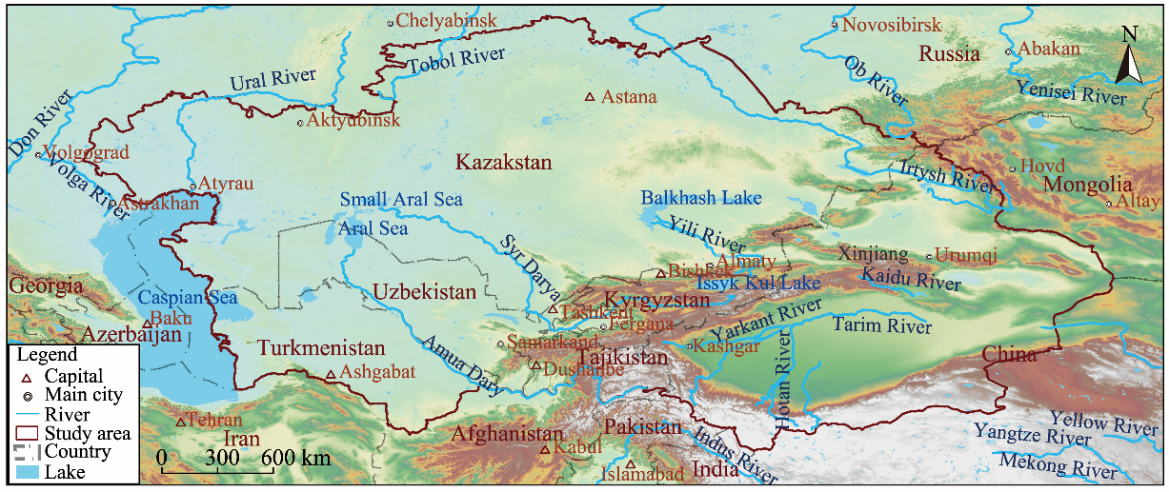 Fig. 1. Geographic map of Central Asian countries and the Xinjiang Uygur Autonomous Region (China).Table 1 (Note: The contents in tables should be concise and exact, and the style of tables use three-lines) Output of Multiple Regression Analysis (MRA) on the impacts of climate variables on the yields of leguminous crops. Note: **, statistical significance at P≤0.050 level. Correlation coefficient (r) less than 0.3900 denotes weak relationship; correlation coefficient between 0.4000 and 0.7990 denotes medium correlation; and correlation coefficient higher than 0.7990 denotes significant correlation. R2, coefficient of determination; multiple R denotes the multiple correlation between leguminous crops and climate variables.4. DiscussionThis section should explore the significance, mechanism, and causes of the findings, rather than repeating them. It is also recommended to combine the results and discussion into a single section. Appropriate citations are necessary to demonstrate the point of view.4.1.4.2.e.g.,InVEST model is based on the principle of water balance and streamlines the procedures of water production assessment. However, it also exists some usage shortcomings, such as the inability to validate various parameters and evaluation outcomes properly (Lü et al., 2020). A considerable number of academic publications are cited to verify the results of this study (Zhao et al., 2008; Nie, 2010; Wang et al., 2010; Niu et al., 2013; Tian et al., 2014; Cao et al., 2016). These results are generally consistent with our conclusions, which can be used as proof that the model’s calculations are accurate. At the same time, this study was not able to collect year-by-year data during 2000–2015, which makes the calculation results spaning a long-time scale, so there is room for improvement in subsequent studies.5. ConclusionsThe main conclusions of the study may be presented in a short Conclusions section. This section should be summarized in points without tedious description of background, methods, main results, recommendations/suggestions, etc.e.g.,Rainfall, evapotranspiration, and FVC directly impact water conservation on the southern slope of Qilian Mountains. The vegetation in Menyuan County is dense and consists primarily of forest. In addition, the region receives abundant rainfall, making it an important place for water conservation.Terrain characteristic significantly impacts water conservation on the southern slope of Qilian Mountains. Specifically, water conservation generally decreases as the increases of DEM and slope increase. The steeper the slope is, the less the water conservation.The importance level of water conservation functional areas on the southern slope of Qilian Mountains is lower in the northwest and higher in the southeast, with the crucial areas located in Menyuan County.Authorship contribution statement Please remove this section from the manuscript and keep it only in the Title page.e.g.,Houda McCarthy Rjili (First name Middle name Last name): conceptualisation, investigation, data curation, formal analysis, methodology, software, and writing- original draft. Mohamed Jaouad (First name Middle name Last name): resources, supervision, writing–review and editing, and validation. Chaker Selmi (First name Middle name Last name): data presentation, software, and methodology. Declaration of competing interest Please remove this section from the manuscript and keep it only in a separate item file. The following sentences can be used directly without any revisionsThe authors affirm that they have no known financial or interpersonal conflicts that would have appeared to have an impact on the research presented in this study.AcknowledgementsPlease remove this section from the manuscript and keep it only in the Title page.e.g.,The authors would like to acknowledge the National Natural Science Foundation of China (Grant No.: xxxxxx), Open Foundation of Hypervelocity Impact Research Center of CARDC (Grant No.: 20180201) and Open Project of State Key Laboratory of Explosion Science and technology in Beijing Institute of Technology (Grant No.: xxxxxx) to provide fund for conducting experiments.Ethics Statement Please remove this section from the manuscript and keep it only in the Title page. Please add the name of Ethics Committee related to this article.e.g.,Ethics approval was obtained from the Ethics Committee of Arid Regions Institute of Medenine. In addition, the participants provided their informed consent to participate in this study. ReferencesList of References in the end of the manuscript should be arranged first alphabetically and then further sorted chronologically if necessary. More than one reference from the same author(s) in the same year must be identified by the letters “a”, “b”, “c”, etc., placed after the year of publication. Reference to a journal publication (Journal names should be abbreviated, but if you are uncertain, keep it in full name).Journal abbreviations source Journal names should be abbreviated according to the List of title word abbreviations: http://www.issn.org/2-22661-LTWA-online.phpReference to a journal publication: e.g.,Peters, G.F., Romi, A.M., 2014. Does the voluntary adoption of corporate governance mechanisms improve environmental risk disclosures? Evidence from greenhouse gas emission accounting. J. Bus. Ethics 125 (11), 637–666. (Note: Volume and issue information is required.)Reference to a journal publication with incomplete page number: e.g.,Zhang, P., Cui, Z.J., Xu, H., et al., 2020. Thirst or malnutrition: The impacts of invasive insect Agrilus mali on the physiological status of wild apple trees. Forests. 11(4), 440, https://doi.org/10.3390/f11040440. Reference to a supplementary issuee.g.,Kang, E.S., Cheng, G.D., Lan, Y.C., et al., 1999. A model for simulating the response of runoff from the mountainous watersheds of inland river basins in the arid area of northwest China to climatic changes. Science in China (Series D). 29(Suppl.), 52–63. (in Chinese)Reference to a book: e.g.,Strunk Jr., W., White, E.B., 1979. The Elements of Style. (3rd edition). Macmillan: New York, 1–51. Reference to a chapter in an edited book: e.g.,Mettam, G.R., Adams, L.B., 1999. How to prepare an electronic version of your article. In: Jones, B.S., Smith, R.Z., (eds.). Introduction to the Electronic Age. New York: E- Publishing Inc., 281–304.Reference to a conference paper: e.g.,Pan, F., Bent, R., Berscheid, A., et al., 2010. Locating phev exchange stations in v2g. In: 2010 First IEEE International Conference on Smart Grid Communications. New York: IEEE, 173–178. Reference to a website:e.g.,UNESCO. 2009. IWRM Guidelines at River Basin Level: Part 1 Principles. [2011-03-30]. http://www.unesco.org/water. Reference to a doctoral dissertatione.g.,McCarthy, T., 2000. Ecology and conservation of snow leopards, gobi brown bears and wild bactrian camels in Mongolia. PhD Dissertation. Amherst: University of Massachusetts, 3–330.Reference to a Master dissertatione.g.,Wei, H., 2004. Study of water resources carrying capacity in Minqin Basin. MSc Thesis. Lanzhou: Lanzhou University (in Chinese). Reference to a technical reporte.g.,Grell, G.A., Dudhia, J., Satuffer, D.R., 1994. A description of the Fifth-Generation Penn State/NCAR Mesoscale Model (MM5). In: National Center for Atmospheric Research. NCAR Technical Report Note TN-398. Colorado, USA. Appendix Formulae and equations in appendices should be given separate numbering: Eq. S1, Eq. S2, and so on. Similarly for tables and figures: Table S1, Fig. S1 etc.Leguminous crops (dependent variable)Climate variable (explanatory variable)Correlation coefficient (r)P-valueGroundnutsAnnual rainfall 0.00090.270GroundnutsAnnual mean temperature  0.53700.100GroundnutsRainfall onset–0.00360.710GroundnutsRainfall cessation  0.02100.050**GroundnutsLength of rainy days  0.02110.060GroundnutsNumber of dry days –0.0090 0.320